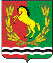 											       АДМИНИСТРАЦИЯ МУНИЦИПАЛЬНОГО ОБРАЗОВАНИЯ КИСЛИНСКИЙ СЕЛЬСОВЕТ  АСЕКЕЕВСКОГО  РАЙОНА  ОРЕНБУРГСКОЙ  ОБЛАСТИ ПОСТАНОВЛЕНИЕ                      село Кисла                                                        №  –пО выявлении правообладателяранее учтенного земельного участкас кадастровым номером 56:05:0801001:85 В соответствии со статьей 69.1 Федерального закона от 13 июля 2015 года №218-ФЗ "О государственной регистрации недвижимости" администрация муниципального образования Кислинский сельсовет  ПОСТАНОВЛЯЕТ:1. В отношении земельного участка  с кадастровым номером56:05:0801001:85 по адресу: Оренбургская область Асекеевский район село Кисла улица Центральная д.45  в качестве его правообладателя, владеющего данным земельным участком на праве собственности  выявлена Белова Ирина Петровна-28.05.1968 года рождения, уроженка     ст. Асекеево Асекеевского  района Оренбургской области, паспорт 5312   № 286317 выдан 24.07.2013 года ТП УФМС России  по Оренбургской области в Асекеевском районе. Зарегистрирована по адресу: Оренбургская область, село Кисла  улица Молодежная дом 5 квартира 1  ,  СНИЛС – 056-194-263-69. Глава муниципального образования                                                           В.Л. АбрамовИНФОРМАЦИОННОЕ СООБЩЕНИЕ В соответствии со статьей 69.1 Федерального закона от 13.07.2015г. №218-ФЗ "О государственной регистрации недвижимости" <Белова Ирина Петровна, либо иное заинтересованное лицо вправе представить в письменной форме или в форме электронного документа (электронного образа документа) возражения относительно сведений о правообладателе ранее учтенного объекта недвижимости, указанных в ПРОЕКТЕ Постановления, с приложением обосновывающих такие возражения документов (электронных образов таких документов) (при их наличии), свидетельствующих о том, что такое лицо не является правообладателем указанного объекта недвижимости, в течение тридцати дней со дня получения указанным лицом проекта решения.При отсутствии возражения относительно сведений о правообладателе ранее учтенного объекта недвижимости, указанных в ПРОЕКТЕ Постановления, по истечении сорока пяти дней со дня получения Беловой Ириной Петровной указанного Проекта, администрацией муниципального образования Кислинский сельсовет будет принято решение о выявлении как,  Беловой Ириной Петровной правообладателя ранее учтенного объекта недвижимости с кадастровым номером 56:05:0801001:85